CALENDRIER PREVISIONNEL DES ACTIVITES POUR LE 2ème SEMESTRE 2021Septembre :Dimanche 26 septembre : 	sortie CorbièresOctobre :Samedi 16 octobre :	Sorties publiques mycologiquesDimanche 17 octobre :	Sorties publiques mycologiquesDu mardi 19 au jeudi 21 octobre :	Haute Loire – cueillette champignons pour le SalonVendredi 22 octobre :	Mise en place du SalonSamedi 23 et dimanche 24 octobre : 	18ème Salon du ChampignonSamedi 30 octobre :	Collobrières – Fête de la châtaigneNovembre :Vendredi 05 novembre : 	Bras - sortie mycologique 		Salon Aix-en-Provence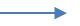 Dimanche 14 novembre : randonnée dans Le GarlabanDimanche 21 novembre :	 BaudinardSamedi 27 novembre :	Assemblée Générale Décembre :Dimanche 05 décembre :	Avignon – le Palais des PapesDimanche 12 décembre :	Banon – visite de la Crèche et Librairie Le Bleuet	Avant la fin du mois de décembre il faudra faire les réservations pour le voyage en Corse. Les participants du premier projet seront conviés à une réunion afin de déterminer les dates qui pourront convenir à tous. 